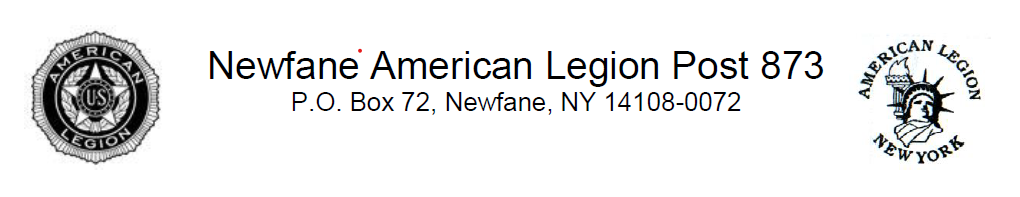 Lester Oakes Memorial American History Scholarship ApplicationName: Address:City:                                                      State:                                   Zip Code: Home Phone Number: Name of College/Trade School You Plan to Attend:Anticipated College Major/Trade School Study: Honors and Awards: (Use additional sheets if needed)Examples: National Honor Society, Academic Awards, Athletic Awards, Highest Average Award, HOBY Ambassador, Business First Honors, Girls/Boys State, Eagle Scout/Gold/Silver Awards, All-State/County (Music), All-League (Sports), etc.-Leadership Positions Held: (Elected or Appointed)Examples: Student Senate, Class Officer, Athletic Team Captain, etc.-Community Service Activities:Examples: volunteer services, community projects, church volunteerism, tutoring, junior fireman, etc. -Extracurricular Activities:Examples: athletics, youth groups, tech and motor sports club, science club, FIRST Robotics, school musical/play, drama club, band, jazz/symphonic/wind ensemble band, part-time employment , Model U.N., yearbook staff, etc.-Essay: